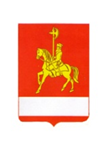 АДМИНИСТРАЦИЯ КАРАТУЗСКОГО РАЙОНАПОСТАНОВЛЕНИЕ26.07.2022                                  с. Каратузское			                 № 596-пО внесении изменений в постановление администрации Каратузского района от 15.07.2022 № 563-п «Об утверждении условий и порядка предоставления субсидий юридическим лицам (за исключением государственных и муниципальных учреждений) и индивидуальным предпринимателям на финансовое обеспечение (возмещение) затрат теплоснабжающих и энергосбытовых организаций, осуществляющих производство и (или) реализацию тепловой и электрической энергии, возникших вследствие разницы между фактической стоимостью топлива и стоимостью топлива, учтенной в тарифах на тепловую и электрическую энергию на 2022 год, 
и правила их предоставления, в том числе оснований для отказа 
в предоставлении субсидии, порядка проведения отбора получателей субсидий, порядка расходования субсидий, порядка  и сроков возврата субсидий в случае нарушения условий их предоставления и представления отчетности»	В соответствии со статьей 78 Бюджетного кодекса Российской Федерации, постановлением Правительства Российской Федерации 
от 18.09.2020 № 1492 «Об общих требованиях к нормативным правовым актам, муниципальным правовым актам, регулирующим предоставление субсидий, в том числе грантов в форме субсидий, юридическим лицам, индивидуальным предпринимателям, а также физическим лицам - производителям товаров, работ, услуг, и о признании утратившими силу некоторых актов Правительства Российской Федерации и отдельных положений некоторых актов Правительства Российской Федерации», Законом Красноярского края от 09.12.2021 № 2-255 «О краевом бюджете 
на 2022 год и плановый период 2023-2024 годов», постановлением администрации Каратузского района от 31.10.2013 № 1124-п «Об утверждении муниципальной программы Каратузского района «Реформирование и модернизация жилищно-коммунального хозяйства и повышение энергетической эффективности», статьей 25 Устава муниципального образования «Каратузский район» постановляю:1. Внести изменения в раздел 2, раздел 3 приложения к постановлению администрации Каратузского района от 15.07.2022 № 563-п «Об утверждении условий и порядка предоставления субсидий юридическим лицам (за исключением государственных и муниципальных учреждений) и индивидуальным предпринимателям на финансовое обеспечение (возмещение) затрат теплоснабжающих и энергосбытовых организаций, осуществляющих производство и (или) реализацию тепловой 
и электрической энергии, возникших вследствие разницы между фактической стоимостью топлива и стоимостью топлива, учтенной 
в тарифах на тепловую и электрическую энергию на 2022 год, 
и правила их предоставления, в том числе оснований для отказа 
в предоставлении субсидии, порядка проведения отбора получателей субсидий, порядка расходования субсидий, порядка  и сроков возврата субсидий в случае нарушения условий их предоставления и представления отчетности» и изложить в редакции согласно приложению к данному постановлению. 2. Постановление подлежит размещению на официальном сайте администрации Каратузского района (www.karatuzraion.ru).3. Контроль за исполнением настоящего постановления возложить на заместителя главы района по жизнеобеспечению и оперативным вопросам.4. Постановление вступает в силу в день, следующий за днем его официального опубликования в периодическом печатном издании Вести муниципального образования «Каратузский район».И.о. главы района                                                                               А.Н. ЦитовичПриложение к постановлению администрации Каратузского района от  26.07.2022 № 596-п    2. Порядок проведения отбора2.1. Отбор проводится ОМС на основании заявок участников отбора 
на участие в отборе (далее – заявки) путем запроса предложений исходя 
из соответствия участника отбора критерию отбора, предусмотренному пунктом 1.5 Порядка, и очередности поступления заявок.2.2. Для проведения отбора ОМС в срок не позднее 30 июля текущего года размещает  на едином портале бюджетной системы и на официальном сайте ОМС в информационно-телекоммуникационной сети Интернет:    www.karatuzraion.ru (далее – официальный сайт ОМС), объявление 
о проведении отбора.2.3. В объявлении о проведении отбора указываются:сроки проведения отбора, а также даты начала подачи или окончания приема заявок участников отбора, которые не могут быть ранее 10-го календарного дня, следующего за днем размещения объявления о проведении отбора;наименование, место нахождения, почтовый адрес, адрес электронной почты ОМС;результаты предоставления субсидии в соответствии с пунктом 3.13 Порядка;доменное имя, и (или) сетевой адрес, и (или) указатели страниц сайта 
в информационно-телекоммуникационной сети Интернет, на котором обеспечивается проведение отбора;требования к участникам отбора, указанные в пункте 2.4 Порядка, 
и перечень документов, указанных в пункте 2.6 Порядка, представляемых участниками отбора для подтверждения их соответствия указанным требованиям;порядок подачи заявок участниками отбора и требований, предъявляемых к форме и содержанию заявок, подаваемых участниками отбора в соответствии с пунктами 2.7 - 2.8 Порядка;порядок отзыва заявок участников отбора в соответствии с пунктом 2.13 Порядка, порядок возврата заявок участников отбора, определяющий, 
в том числе основания для возврата заявок участников отбора, порядок внесения изменений в заявки участников отбора;правила рассмотрения и оценки заявок участников отбора 
в соответствии с пунктами 2.15 - 2.17 Порядка;порядок предоставления участникам отбора разъяснений положений объявления о проведении отбора, дата начала и окончания срока такого предоставления в соответствии с пунктом 2.14 Порядка;срок, в течение которого победитель (победители) отбора должен (должны) подписать с ОМС в соответствии с пунктом 3.7 Порядка соглашение о предоставлении субсидий из бюджета муниципального образования «Каратузский район» (далее – Соглашение), предусматривающее условие о согласии ресурсоснабжающей организации на осуществление ОМС и органами муниципального финансового контроля проверок соблюдения ресурсоснабжающей организацией условий, целей и порядка предоставления субсидии;условия признания победителя (победителей) отбора уклонившимся 
от заключения Соглашения в соответствии с пунктом 3.7 Порядка;дата размещения результатов отбора на официальном сайте ОМС, которая не может быть позднее 14-го календарного дня, следующего за днем определения победителя отбора.2.4. Участник отбора на первое число месяца подачи заявки должен соответствовать следующему требованию:участник отбора не должен получать средства из бюджета муниципального образования «Каратузский район» на основании иных муниципальных правовых актов муниципального образования «Каратузский район» на цель, указанную в пункте 1.2 Порядка.Участник отбора на дату формирования выписки из Единого государственного реестра юридических лиц или выписки из Единого государственного реестра индивидуальных предпринимателей, представленной участником отбора в соответствии с подпунктом 2 пункта 2.6 Порядка или запрашиваемой ОМС в соответствии с пунктом 2.15 Порядка, должен соответствовать следующим требованиям:участник отбора, являющийся юридическим лицом, не должен находиться в процессе реорганизации (за исключением реорганизации 
в форме присоединения к юридическому лицу, являющемуся участником отбора, другого юридического лица), ликвидации, в отношении него 
не введена процедура банкротства, деятельность участника отбора 
не приостановлена в порядке, предусмотренном законодательством Российской Федерации, участник отбора – индивидуальный предприниматель не должен прекратить деятельность в качестве индивидуального предпринимателя (в случае, если такие требования предусмотрены правовым актом); участник отбора не должен являться иностранным юридическим лицом, а также российским юридическим лицом, в уставном (складочном) капитале которого доля участия иностранных юридических лиц, местом регистрации которых является государство или территория, включенные 
в утвержденный Министерством финансов Российской Федерации перечень государств и территорий, предоставляющих льготный налоговый режим налогообложения и (или) не предусматривающих раскрытия и представления информации при проведении финансовых операций (офшорные зоны), 
в совокупности превышает 50 процентов.Участник отбора на дату, указанную в запросе участника отбора 
в территориальный орган Федеральной налоговой службы об исполнении налогоплательщиком (плательщиком сбора, плательщиком страховых взносов, налоговым агентом) обязанности по уплате налогов, сборов, страховых взносов, пеней, штрафов, процентов (далее - запрос), или в случае отсутствия в запросе участника отбора такой даты, а также в случае направления запроса ОМС в порядке межведомственного информационного взаимодействия - на дату регистрации запроса в территориальном органе Федеральной налоговой службы, при представлении справки территориального органа Федеральной налоговой службы, представленной участником отбора в соответствии с подпунктом 3 пункта 2.6 Порядка 
или запрашиваемой ОМС в соответствии с пунктом 2.15 Порядка, должен соответствовать следующему требованию:у участника отбора должна отсутствовать неисполненная обязанность 
в размере более 300 тыс. рублей по уплате налогов, сборов, страховых взносов, пеней, штрафов, процентов, подлежащих уплате в соответствии 
с законодательством Российской Федерации о налогах и сборах.Участник отбора на дату формирования справки об отсутствии запрашиваемой информации, выданной территориальным органом Федеральной налоговой службы, представляемой в соответствии 
с подпунктом 4 пункта 2.6 Порядка или запрашиваемой ОМС в соответствии с пунктом 2.15 Порядка, должен соответствовать следующему требованию:в реестре дисквалифицированных лиц отсутствуют сведения 
о дисквалифицированных руководителе, членах коллегиального исполнительного органа, лице, исполняющем функции единоличного исполнительного органа, или главном бухгалтере участника отбора, являющегося юридическим лицом, об участнике отбора – индивидуальном предпринимателе (в случае, если такие требования предусмотрены правовым актом).Участник отбора на дату предоставления в ОМС заявки должен соответствовать следующему требованию:участник отбора не должен находиться в перечне организаций и физических лиц, в отношении которых имеются сведения об их причастности к экстремистской деятельности или терроризму, либо в перечне организаций и физических лиц, в отношении которых имеются сведения об их причастности к распространению оружия массового уничтожения (далее – перечни о причастности) (в случае, если такие требования предусмотрены правовым актом).Документы, необходимые для подтверждения соответствия участника отбора требованиям, предусмотренным настоящим пунктом, указаны 
в подпунктах 2 - 8 пункта 2.6 Порядка.2.5. Для участия в отборе участнику отбора необходимо представить 
в ОМС в течение 10 календарных дней, указанных в объявлении о проведении отбора, указанного в пункте 2.2 Порядка, заявку на участие в отборе для предоставления субсидий на финансовое обеспечение (возмещение) затрат, возникших вследствие разницы между фактической стоимостью топлива и стоимостью топлива, учтенной в тарифах на тепловую и электрическую энергию на 2022 год, по форме согласно приложению № 1 к Порядку.Участник отбора имеет право представить только одну заявку для участия в отборе.2.6. К заявке прилагаются следующие документы:1) копия документа, подтверждающего полномочия лица, представляющего интересы участника отбора (в случае представления, подписания и (или) заверения документов представителем участника отбора, не являющимся руководителем или лицом, исполняющим функции единоличного исполнительного органа участника отбора – юридического лица, либо участником отбора – индивидуальным предпринимателем);2) выписка из Единого государственного реестра юридических лиц, или выписка из Единого государственного реестра индивидуальных предпринимателей, полученная участником отбора не ранее 20 рабочих дней до даты подачи заявки (представляется по собственной инициативе);3) справка, выданная территориальным органом Федеральной налоговой службы, подтверждающая отсутствие у участника отбора неисполненной обязанности в размере более 300 тыс. рублей по уплате налогов, сборов, страховых взносов, пеней, штрафов, процентов, подлежащих уплате в соответствии с законодательством Российской Федерации о налогах и сборах, по состоянию на дату не ранее 20 рабочих дней до даты подачи заявки (представляется по собственной инициативе);4) справка об отсутствии запрашиваемой информации, выданная территориальным органом Федеральной налоговой службы, по состоянию 
на дату не ранее 20 рабочих дней до даты подачи заявки, подтверждающая отсутствие сведений в реестре дисквалифицированных лиц 
о дисквалифицированном руководителе, членах коллегиального исполнительного органа, лице, исполняющем функции единоличного исполнительного органа, или главном бухгалтере участника отбора, являющегося юридическим лицом, об участнике отбора – индивидуальном предпринимателе (представляется по собственной инициативе);5) копии паспортов руководителя, членов коллегиального исполнительного органа, лица, исполняющего функции единоличного исполнительного органа, главного бухгалтера участника 
отбора, являющегося юридическим лицом, индивидуального предпринимателя – участника отбора;6) согласия на обработку персональных данных в соответствии 
с требованиями Федерального закона от 27.07.2006 № 152-ФЗ  «О персональных данных» по форме согласно приложению № 2 к Порядку, заполненные руководителем, членами коллегиального исполнительного органа, лицом, исполняющим функции единоличного исполнительного органа, главным бухгалтером участника отбора, являющегося юридическим лицом, индивидуальным предпринимателем – участником отбора;7) копии документов, подтверждающих назначение руководителя, главного бухгалтера, назначение (избрание) лица, исполняющего функции единоличного исполнительного органа, избрание членов коллегиального исполнительного органа участника отбора, являющегося юридическим лицом.8) скриншот (снимок экрана) страниц официального сайта Федеральной службы по финансовому мониторингу в информационно-телекоммуникационной сети Интернет по адресу: www.fedsfm.ru подтверждающий отсутствие сведений об участнике отбора в перечнях 
о причастности;9) копия устава юридического лица.2.7. Копии документов и скриншотов, указанных в пункте 2.6 Порядка, заверяются руководителем или лицом, исполняющим функции единоличного исполнительного органа участника отбора, являющегося юридическим лицом, либо индивидуальным предпринимателем – участником отбора, либо представителем участника отбора, наделенным соответствующими полномочиями, и скрепляются печатью участника отбора (при наличии).2.8. Заявка может быть представлена на бумажном носителе в ОМС лично либо посредством почтового отправления по адресу: Каратузский район, с. Каратузское, ул. Советская, д. 21, каб.201.Участник отбора имеет право представить заявку в электронной форме на электронную почту: info@karatuzraion.ru (далее - электронная почта ОМС) или с использованием информационно-телекоммуникационных технологий - федеральной государственной информационной системы «Единый портал государственных и муниципальных услуг (функций)» или краевого портала государственных и муниципальных услуг, при этом заявка должна быть подписана усиленной квалифицированной электронной подписью.В случае если заявка поступила в ОМС в форме электронного документа в нерабочее время (в том числе в нерабочий праздничный 
или выходной день), она регистрируются ОМС в первый рабочий день после поступления, за исключением случая, когда срок приема заявок истек.При поступлении заявки, подписанной усиленной квалифицированной электронной подписью, ОМС в день регистрации заявки осуществляет проверку действительности усиленной квалифицированной электронной подписи, с использованием которой подписана указанная заявка, предусматривающую проверку соблюдения условий, указанных в статье 11 Федерального закона от 06.04.2011 № 63-ФЗ «Об электронной подписи» (далее - Федеральный закон № 63-ФЗ).В случае если в результате проверки усиленной квалифицированной электронной подписи будет выявлено несоблюдение установленных условий признания ее действительности, ОМС в течение 3 дней со дня завершения проведения такой проверки принимает решение об отказе в приеме 
к рассмотрению электронных документов и направляет участнику отбора уведомление об этом в электронной форме по электронной почте, указанной в заявке, с указанием пунктов статьи 11 Федерального закона от 06.04.2011 № 63-ФЗ, которые послужили основанием для принятия указанного решения.После получения указанного уведомления участник отбора вправе представить заявку повторно, устранив нарушения, которые послужили основанием для отказа в приеме к рассмотрению первичной заявки, 
при условии, что срок приема заявок не истек.2.9. Заявка регистрируется ОМС в листе регистрации в день 
ее поступления с указанием номера регистрационной записи, даты и времени поступления. По требованию участника отбора ОМС выдает расписку 
в получении заявки с указанием перечня принятых документов, даты 
и времени ее получения и присвоенного регистрационного номера. 
При поступлении в ОМС заявки, направленной по почте, расписка 
в получении заявки не составляется и не выдается.2.10. Заявка, поступившая в ОМС в нерабочее время (в том числе 
в нерабочий праздничный или выходной день), регистрируется в первый рабочий день, следующий за днем ее поступления.2.11. Заявка, поступившая в ОМС после окончания срока, установленного пунктом 2.5 Порядка, регистрируется, но к участию в запросе предложений не допускается и не возвращается.2.12. Участник отбора несет ответственность за достоверность представленной информации.2.13. Участник отбора вправе изменить или отозвать свою заявку 
до истечения срока подачи заявок, указанного в пункте 2.5 Порядка.Изменение заявки или уведомление об отзыве заявки является действительным, если изменение заявки осуществлено или уведомление 
об отзыве заявки получено ОМС до истечения срока подачи заявок, указанного в пункте 2.5 Порядка, и подписано уполномоченным на то лицом.В случае принятия решения об изменении заявки участник отбора письменно, в том числе в форме электронного документа, уведомляет 
об этом ОМС и представляет в ОМС измененную заявку до истечения срока подачи заявок, указанного в пункте 2.5 Порядка. При этом в листе регистрации заявок делается отметка об отзыве заявки с целью внесения изменений. Новая дата поступления заявки отражается в листе регистрации по факту поступления измененной заявки.Отозванная заявка участнику отбора не возвращается.2.14. Участник отбора вправе направить письменно, в том числе 
в форме электронного документа, запрос ОМС о разъяснении положений Порядка. В течение 5 рабочих дней со дня поступления указанного запроса ОМС направляет в письменной форме по почте или в форме электронного документа разъяснения положений Порядка, если указанный запрос поступил в ОМС не позднее чем за 5 рабочих дней до дня окончания срока подачи заявок.2.15. Комиссия при администрации района по подготовке объектов жилищно-коммунального хозяйства, социальной сферы и жилищного фонда района к работе в зимний период 2022-2023 годов (далее – комиссия) осуществляет рассмотрение заявок на предмет соответствия участников отбора требованиям, указанным в пункте 2.4 Порядка, а также критерию отбора, предусмотренному пунктом 1.5 Порядка, в течение 10 рабочих дней после окончания срока подачи заявок, но не ранее получения последнего ответа на предоставление информации, получаемой в порядке межведомственного информационного взаимодействия.Рассмотрение заявок осуществляется  с использованием информации, содержащейся в заявках, а также открытых и общедоступных сведений, содержащихся в Едином государственном реестре юридических лиц, Едином государственном реестре индивидуальных предпринимателей, перечнях о причастности, получаемых ОМС в электронном виде, с использованием информации, размещенной на официальном сайте Федеральной налоговой службы в информационно-телекоммуникационной сети Интернет по адресу: www.nalog.ru и на официальном сайте Федеральной службы по финансовому мониторингу в информационно-телекоммуникационной сети Интернет по адресу: www.fedsfm.ru.ОМС самостоятельно направляет запрос в территориальный орган Федеральной налоговой службы о представлении документов или содержащихся в них сведений, не представленных по инициативе участников отбора в соответствии с подпунктами 2 – 4 пункта 2.6 Порядка, в порядке межведомственного информационного взаимодействия 
в соответствии с Федеральным законом от 27.07.2010 № 210-ФЗ 
«Об организации предоставления государственных и муниципальных услуг» в течение 2 рабочих дней с даты регистрации заявки в ОМС.2.16. Основаниями для отклонения комиссией заявки являются:1) несоответствие участника отбора требованиям, указанным в пунктах 2.4 и 1.5 Порядка;2) несоответствие заявки требованиям, установленным в объявлении 
о проведении отбора в соответствии с пунктами 2.5 и 2.6 Порядка;3) недостоверность представленной участником отбора информации, 
в том числе информации о месте нахождения и адресе юридического лица.2.17. ОМС в срок не позднее 5 рабочих дней после окончания срока рассмотрения заявок, указанного в пункте 2.15 Порядка, принимает решение о признании участника (участников) отбора победителем (победителями) отбора. Указанное решение принимается на основании решения комиссии и  оформляется распоряжением ОМС (далее - распоряжение о результатах отбора).2.18. ОМС в течение 3 рабочих дней после принятия распоряжения 
о результатах отбора направляет каждому участнику отбора письменное уведомление о принятом в отношении него решении. В случае если 
в отношении участника отбора принято решение об отклонении заявки, 
в уведомлении указываются основания отклонения заявки. Уведомление направляется способом, указанным участником отбора в заявке.2.19. ОМС не позднее 14 календарных дней с даты, указанной в пункте 2.18 Порядка, размещает на официальном сайте ОМС информацию 
о результатах отбора, включающую следующие сведения:дата, время и место проведения рассмотрения заявок;информация об участниках отбора, заявки которых были рассмотрены;информация об участниках отбора, заявки которых были отклонены, 
с указанием причин их отклонения, в том числе положений объявления 
о проведении отбора, которым не соответствуют такие заявки;наименование получателя (получателей) субсидии, с которым будет заключено Соглашение при соблюдении условий.3. Условия и порядок предоставления субсидий3.1. 	Средства субсидии предоставляются при соблюдении следующих условий:1) наличие установленных тарифов на тепловую и электрическую энергию на 2022 год ресурсоснабжающим организациям для группы потребителей «население»;2) наличие затрат ресурсоснабжающих организаций на производство 
и (или) реализацию тепловой и электрической энергии, возникших вследствие разницы между фактической стоимостью топлива в 2022 году 
и стоимостью топлива, учтенной в тарифах на тепловую и электрическую энергию на 2022 год, в пределах объемов приобретения топлива, но не выше чем объемы топлива, учтенные при установлении тарифов на тепловую 
и электрическую энергию на 2022 год;3) заключение соглашения о предоставлении субсидии между ОМС 
и победителем отбора.3.2 Победитель отбора в срок не позднее 10 рабочих дней со дня размещения информации о результатах отбора представляет в ОМС 
для подтверждения соответствия условию, указанном в подпункте 2 пункта 3.1 Порядка, следующие документы (далее - обосновывающие документы):1) расчет размера потребности в субсидии на финансовое обеспечение (возмещение) затрат ресурсоснабжающих организаций, возникших вследствие разницы между фактической стоимостью топлива и стоимостью топлива, учтенной в тарифах на тепловую и электрическую энергию 
на 2022 год по форме согласно приложению № 3 к Порядку;2) информация об объемах и стоимости 1 тонны топлива, учтенных 
при установлении тарифов ресурсоснабжающей организации на тепловую 
и электрическую энергию на 2022 год, подтвержденная министерством тарифной политики Красноярского края;3) копии договоров (контрактов) на поставку топлива ресурсоснабжающей организации для проведения отопительного периода 2021 - 2022 годов;4) копии платежных документов, подтверждающих фактические расходы ресурсоснабжающих организаций на поставку топлива 
для проведения отопительного периода 2021 - 2022 годов.Копии документов, перечисленных в настоящем пункте Порядка, заверяются руководителем ресурсоснабжающей организации 
или уполномоченным им лицом.Обосновывающие документы представляется в ОМС на бумажном носителе нарочным или посредством почтового отправления на почтовый адрес ОМС, указанный	 в пункте 2.8 Порядка.3.3. ОМС в течение 2 рабочих дней со дня получения обосновывающих документов производит расчет размера субсидии i-ой ресурсоснабжающей организации (Si) по формуле 1:S i = R i ×K         (1)где:Si - размер  субсидии i-ой ресурсоснабжающей организации, тыс. рублей;Ri – расчетная потребность в субсидии i-ой ресурсоснабжающей организации, тыс рублей;K - поправочный коэффициент.В случае если объем топлива, указанный в контрактах на его приобретение ресурсоснабжающей организацией, превышает объем топлива, учтенный при формировании тарифов на тепловую и электрическую энергию на 2022 год для i-ой ресурсоснабжающей организации, расчетная потребность в субсидии по данной ресурсоснабжающей организации определяется по формуле 2:R i =(Vплан ×Cфакт - Vплан ×Cплан)/1000    (2)где:V план - объем топлива, учтенный при формировании тарифов 
на тепловую и электрическую энергию на 2022 год для i-ой ресурсоснабжающей организации, тонн;C факт - стоимость 1 тонны топлива, указанная в контракте на его приобретение i-ой ресурсоснабжающей организацией, с учетом налога 
на добавленную стоимость, руб./тонн;C план - стоимость 1 тонны топлива, учтенная при формировании тарифов на тепловую и электрическую энергию на 2022 год для i-ой ресурсоснабжающей организации, с учетом налога на добавленную стоимость, руб./тонн.В случае если объем топлива, указанный в контрактах на его приобретение i-ой ресурсоснабжающей организацией, менее объема топлива, учтенного при формировании тарифов на тепловую и электрическую энергию на 2022 год для i-ой ресурсоснабжающей организации, расчетная потребность субсидии определяется по формуле 3:R i = (Vфакт ×Cфакт - Vфакт ×Cплан - (Vплан-Vфакт)×Cплан)/1000)   (3)где:V факт - объем топлива, указанный в контрактах на его приобретение i-ой ресурсоснабжающей организацией, тонн.Если значение Ri ≤ 0, то Ri в расчете Si не учитывается.Значение поправочного коэффициента определяется по формуле 4:K  =∑Ri/S общ   (4)где:S общ - общий размер субсидии, предусмотренный бюджету Каратузского района постановлением Правительства Красноярского края от 11.07.2022 № 610-п,      тыс. рублей.3.4. На основании выполненного ОМС расчета размера субсидии с i-ой ресурсоснабжающей организацией принимает решение о заключении соглашения о предоставлении субсидии.3.5. Основанием для отказа победителю отбора в предоставлении субсидии является признание победителя отбора уклонившимся 
от заключения Соглашения в соответствии с абзацем третьим пункта 3.7 Порядка.ОМС в течение 3 рабочих дней со дня принятия решения об отказе победителю отбора в предоставлении субсидии направляет победителю отбора уведомление о принятом решении. В уведомлении указывается основание отказа в предоставлении субсидии. Уведомление направляется способом, указанным победителем отбора в заявке.3.6. Для заключения Соглашения ОМС в течение 3 рабочих дней со дня принятия решения о заключении с победителем отбора Соглашения разрабатывает проект Соглашения и передает победителю отбора способом, указанным в заявке, два экземпляра проекта Соглашения для подписания.3.7. Победитель отбора в течение 5 рабочих дней со дня получения проекта Соглашения подписывает два экземпляра проекта Соглашения, скрепляет их печатью (при ее наличии) и возвращает два экземпляра проекта Соглашения на бумажном носителе ОМС с нарочным либо посредством почтового отправления с уведомлением о вручении на почтовый адрес ОМС, указанный в пункте 2.8 Порядка.ОМС в течение 3 рабочих дней с даты поступления проектов Соглашений в ОМС подписывает и скрепляет печатью ОМС два экземпляра проекта Соглашения и направляет один экземпляр Соглашения победителю отбора способом, указанным в заявке.Победитель отбора считается уклонившимся от заключения Соглашения в случае невозвращения подписанного со своей стороны экземпляра Соглашения в срок, указанный в настоящем пункте.3.8. Соглашение должно содержать:1) значения результата предоставления субсидии и показателя, необходимого для достижения результата предоставления субсидии;2) требования о необходимости согласования новых условий Соглашения или о расторжении Соглашения при недостижении согласия по новым условиям Соглашения в случае уменьшения ОМС ранее доведенных лимитов бюджетных обязательств на предоставление субсидии 
на соответствующий финансовый год (соответствующий финансовый год 
и плановый период), приводящего к невозможности предоставления субсидии в размере, определенном в Соглашении.3.9. Изменения в Соглашение оформляются в виде дополнительного соглашения к Соглашению (далее – Дополнительное соглашение).Расторжение Соглашения оформляется в виде дополнительного соглашения о расторжении Соглашения.В случае возникновения необходимости во внесении изменений или расторжении Соглашения ОМС направляет получателю субсидии письменное уведомление о необходимости заключения Дополнительного соглашения или дополнительного соглашения о расторжении Соглашения. ОМС и получатель субсидии заключают Дополнительное соглашение 
и (или) дополнительное соглашение о расторжении Соглашения в текущем финансовом году не позднее 20 рабочих дней с момента направления уведомления, но не позднее 31 декабря текущего финансового года.3.10. Перечисление средств субсидии ресурсоснабжающей организации осуществляется до 30-го числа месяца, следующего за месяцем подачи заявки на перечисление субсидии, указанной в абзаце втором настоящего пункта.Ресурсоснабжающая организация до 10-го числа месяца, предшествующего месяцу перечисления субсидии, представляет в ОМС заявку на перечисление субсидий на финансовое обеспечение (возмещение) затрат  возникших вследствие разницы между фактической стоимостью топлива и стоимостью топлива, учтенной в тарифах на тепловую и электрическую энергию на 2022 год (далее – заявка на перечисление средств субсидии) по форме согласно приложению № 4 к Порядку.Заявка на перечисление средств субсидии представляется в ОМС 
на бумажном носителе нарочным или посредством почтового отправления 
на почтовый адрес ОМС, указанный в пункте 2.8 Порядка.3.11. Перечисление субсидий получателям субсидий осуществляется ОМС в соответствии со сроками, установленными в Соглашении 
и (или) Дополнительном соглашении, на расчетные счета 
или корреспондентские счета победителей отбора, открытые в учреждениях Центрального банка Российской Федерации или кредитных организациях, указанные в Соглашении и (или) Дополнительном соглашении.3.12. Средства субсидии могут быть направлены только на цели, указанные в пункте 1.2 Порядка.3.13. Результатом предоставления субсидии является возмещение затрат теплоснабжающих и энергосбытовых организаций, осуществляющих производство и (или) реализацию тепловой 
и электрической энергии, возникших вследствие разницы между фактической стоимостью топлива и стоимостью топлива, учтенной 
в тарифах на тепловую и электрическую энергию на 2022. Значение результата использования субсидии устанавливается Соглашением.Для подтверждения достижения значения результата использования субсидии, ресурсоснабжающая организация представляет в ОМС отчет 
о достижении значения результата использования субсидии и обязательствах, принятых в целях его достижения, по форме и в сроки, определенные 
в Соглашении.